Minutes of the BOXFORD CONSERVATION COMMISSIONTOWN HALL MEETING ROOM #1September 21, 2017   7:30PMPresent:  Peter Delaney, Natasha Grigg, David Smallman, Alan FowlerAbsent: Frank Di Luna, Mark Mitsch, Lana SpillmanOthers Present: Conservation Director Ross PovenmireMeeting Called to Order:With a quorum present, Chairman Peter Delaney called the meeting to order at 7:38PM. 7:32PM 	PUBLIC HEARINGS AND DISCUSSIONSRDA 2017-10: 9 Crooked Pond Drive, 40-2-8, WoodmanAmendment NOI 114-1245: Lot 2 Berry Patch Lane (a.k.a. 186 Main Street), GoreDocuments Submitted:Legal Notice: to construct a new single-family home with associated site improvements, portions of which would be located within 100 feet of a bordering vegetated wetland.WPA Form 3 – Notice of IntentPlan Submitted: Berry Patch Lane Septic System, Prepared by ASB Design Group, LLC, prepared for Judy and Bob Gore, stamped by Thad D. Berry, dated 6/12/179 PhotosExtension 114-1115: 325 Ipswich Road, 18-2-15, MarkunsCOC 114-1244: 11A Lake Shore Drive, 3-1-13, McManusDiscussion: Weed control at turtle habitat area, Boxford Common; Punch list of action items for Boxford CommonDNI 2017-16: 18 Parish Lane, 10-2-47, LeahyDocuments Submitted:E-Mail from Linda Leahy, 18 Parish Lane: Re: Request to remove trees, 8/31/175 PhotosDNI 2017-15: 4 Pond Street, 26-6-7, SheehanDocuments Submitted:E-Mail from Mike Sheehan: Re: 4 Pond Street, Request to remove brush, 8/28/179 PhotosDNI 2017- 14: 21 Porter Road, 13-2-56, McManusDocuments Submitted:E-Mail from Dennis McManus, 21 Porter Road: Request to remove bushes and rhododendrons, 8/16/176 PhotosRDA 2017-11: 56 Great Pond Drive, 19-3-16.30, TingleDocuments Submitted:Public Notice: To reconfigure an existing deck and install footings for a spa.WPA Form 1 – Request for Determination of Applicability: Kristen Tingle, 56 Great Pond Drive6 PhotosOOC 114- : 3 Rock Brook Way, 10-2-21.1, AlbertaDocuments Submitted:Public Notice: for the construction of a garage, driveway extension, walkway, patio, plantings retaining wall and site grading.WPA Form 3 – Notice of Intent: Joseph Alberta, 3 Rock Brook WayProposed Plan: 3 Rock Brook Way, property of Joseph Alberta & Kimberly Jackson Alberta, prepared by Donohoe Survey, Wetlands Flagging: Rimmer Environmental Consulting LLC, dated June 16, 20178 PhotosCOC 114-1244: 11A Lake Shore Drive, 3-1-13, McManusDocuments Submitted:3 PhotosExtension Permit 114-1188: 27C Sagamore Lane, 42-1-17.1, GrassoDocuments Submitted:4 PhotosDiscussion: Wildcat Conservation Area Forest Management PlanDiscussion: BTA/BOLT, Inc. Trails Committee, Boxford Common trailsViolation: 427B Ipswich Road, 14-1-21.3, SmithDocuments Submitted:3 PhotosPermission requested for Pumpkin Hunt October 29th on Cargill Field7:56PM  	OTHER BUSINESSMinutes: 3/17/17, 7/6/17: After a brief discussion, the Conservation Commission took the following action:On a MOTION made by Mitsch, second by Di Luna, the Conservation Commission VOTED unanimously to approve the minutes of March 17, 2017 and July 6, 2017, as edited by Spillman.8:14PM	ADJOURNOn a MOTION made by Di Luna, second by Mitsch, the Conservation Commission VOTED unanimously to adjourn at 8:14PM.  Respectfully Submitted, 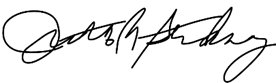 Judith A. StickneyMinutes Secretary